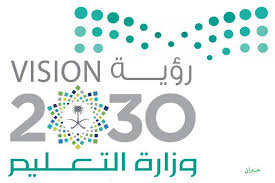 اسئلة اختبار الفصل الدراسي الأول لمادة الدراسات الاجتماعية الصف السادس ( الدور الأول )  لعام 1444 اسم الطالب ...................................................................              الفصل......................                             السؤال الأول : أ) ضع إشارة ( ✓ ) امام الإجابة الصحيحة وإشارة ( × ) أمام الإجابة الخاطئة:السؤال الثاني: أ) اختار الإجابة الصحيحة فيما يلي بوضع دائرة عليها: 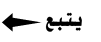 ب) صنف الجوانب الحضارية للدولة السعودية الأولى والثانية في الجدول التالي: السؤال الثالث: أ) املأ الفراغات بما يناسبها من خلال الكلمات المساعدة: 1) من صفات الامام تركي بن عبدالله ........................................2) من العصور ما قبل التاريخ العصر .......................................3) هو تدوين الاحداث في الماضي وتفسيرها .................................4) من طرق نشر الأمن في الدولة السعودية تطوير ..........................5) فترة ابتداء حاكم و نهايته ................................................6) النداء الذي بين الحماس والفخر والانتماء للوطن يسمى نخوة ...................................تمت الأسئلةتمنياتي لكم بالتوفيق المصححالمراجعالدرجة كتابةالدرجة رقما1من أهم نتائج معركة وادي الصفراء انتصار العثمانيين وهزيمة السعوديين 2من الواجب علينا تجاه الوطن الفخر به والعمل بإخلاص لأجل رقيه 3من فوائد التاريخ يقدم العظة والعبرة 4العقد يساوي 10 سنوات 5أطلق مانع المريدي على منطقتي المليبيد وغصيبة الدرعية 6رحب الإمام محمد بن سعود بدعوة الشيخ محمد بن عبدالوهاب 7من شعار يوم التأسيس النخلة والصقر8من أهم صفات الإمام محمد بن سعود التدين ومخافة الله 9من أسباب عودة الدولة السعودية انها ذات مبادئ و قيم 10من المعارك التي خاضتها الدولة السعودية معركة عسير وزهران11أصبحت الدرعية خراباً ودماراً بسبب وحشية إبراهيم باشا 12ظهور البدع الخرافات قبل تأسيس الدولة السعودية الأولى 13توفى الإمام محمد بن سعود في مدينة تبوك1عرف عهد الإمام سعود بن عبدالعزيز بالفترة عرف عهد الإمام سعود بن عبدالعزيز بالفترة عرف عهد الإمام سعود بن عبدالعزيز بالفترة عرف عهد الإمام سعود بن عبدالعزيز بالفترة عرف عهد الإمام سعود بن عبدالعزيز بالفترة أالتأسيس بالذهبية جالضعف 2استمرت معركة وادي صفراء استمرت معركة وادي صفراء استمرت معركة وادي صفراء استمرت معركة وادي صفراء استمرت معركة وادي صفراء أأربعة أيام بثلاثة أيام جخمسة أيام 3كانت منطقة اليمامة قديما ًمهد: كانت منطقة اليمامة قديما ًمهد: كانت منطقة اليمامة قديما ًمهد: كانت منطقة اليمامة قديما ًمهد: كانت منطقة اليمامة قديما ًمهد: أالفقرب     الحضاراتجالحروب 4 سمى قصر الحكم في الدرعية بقصر: سمى قصر الحكم في الدرعية بقصر: سمى قصر الحكم في الدرعية بقصر: سمى قصر الحكم في الدرعية بقصر: سمى قصر الحكم في الدرعية بقصر: أالمصمك بسلوى جالشنانة5 حاصرت القوات العثمانية الدرعية مدة: حاصرت القوات العثمانية الدرعية مدة: حاصرت القوات العثمانية الدرعية مدة: حاصرت القوات العثمانية الدرعية مدة: حاصرت القوات العثمانية الدرعية مدة: أثلاثة أشهر بستة أشهر جخمسة أشهر 6فترة ابتداء دولة ونهايتها: فترة ابتداء دولة ونهايتها: فترة ابتداء دولة ونهايتها: فترة ابتداء دولة ونهايتها: فترة ابتداء دولة ونهايتها: أحقبة بعصر جزمن 7انتهت الدولة السعودية الأولى بسقوط انتهت الدولة السعودية الأولى بسقوط انتهت الدولة السعودية الأولى بسقوط انتهت الدولة السعودية الأولى بسقوط انتهت الدولة السعودية الأولى بسقوط أالدرعية بمكة المكرمة جالطائف 8وصف بعض المؤرخين الامام سعود بن عبدالعزيز وصف بعض المؤرخين الامام سعود بن عبدالعزيز وصف بعض المؤرخين الامام سعود بن عبدالعزيز وصف بعض المؤرخين الامام سعود بن عبدالعزيز وصف بعض المؤرخين الامام سعود بن عبدالعزيز أالكبير بالزاهد جالمجاهد 9أطلق الأهالي على معركة الحلوة معركة أطلق الأهالي على معركة الحلوة معركة أطلق الأهالي على معركة الحلوة معركة أطلق الأهالي على معركة الحلوة معركة أطلق الأهالي على معركة الحلوة معركة أالروم بالخندق جالقادسية10أصبحت مدينة ............ عاصمة الدولة السعودية الثانية أصبحت مدينة ............ عاصمة الدولة السعودية الثانية أصبحت مدينة ............ عاصمة الدولة السعودية الثانية أصبحت مدينة ............ عاصمة الدولة السعودية الثانية أصبحت مدينة ............ عاصمة الدولة السعودية الثانية أالرياض بحائل جالطائف 11ادارت البطلة السعودية غالية البقمية معركة ادارت البطلة السعودية غالية البقمية معركة ادارت البطلة السعودية غالية البقمية معركة ادارت البطلة السعودية غالية البقمية معركة ادارت البطلة السعودية غالية البقمية معركة أتربه بعسير وزهران جالدرعية 12تأسست الدولة السعودية الثانية عام تأسست الدولة السعودية الثانية عام تأسست الدولة السعودية الثانية عام تأسست الدولة السعودية الثانية عام تأسست الدولة السعودية الثانية عام أ1139هـب1240هـج1249هـ13مؤسس الدولة السعودية الأولىمؤسس الدولة السعودية الأولىمؤسس الدولة السعودية الأولىمؤسس الدولة السعودية الأولىمؤسس الدولة السعودية الأولىأالامام محمد بن سعودبالامام سعود بن عبدالعزيزجالامام عبدالله بن سعودتوفير الأمن للحجاجبناء الأبراج والأسوارانشاء دور التعليمولاية العهدالإدارة والحكم التعليم العمران خدمة الحرمين الشريفين التاريخالشجاعة والعدلنظام العسسالحجري العوجاالعهد 